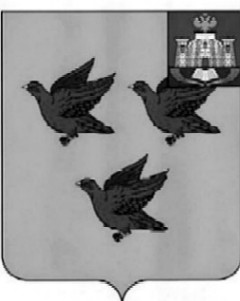 РОССИЙСКАЯ ФЕДЕРАЦИЯОРЛОВСКАЯ ОБЛАСТЬАДМИНИСТРАЦИЯ ГОРОДА ЛИВНЫПОСТАНОВЛЕНИЕ 16 апреля 2020 года		                                                                          № 221 г. ЛивныО внесении изменений в постановление администрации города Ливны от 18 сентября 2019 года №654«Об утверждении муниципальной программы « Ремонт, строительство, реконструкция и содержаниеавтомобильных дорог общего пользованияместного значения  города Ливны  на 2020-2022 годы ».	В соответствии с Федеральным законом от 6 октября 2003 года № 131-ФЗ "Об общих принципах организации местного самоуправления в Российской Федерации", Уставом города  Ливны, постановлением администрации города от 05 марта 2013 года № 11 «О разработке, утверждении и реализации муниципальных программ на территории города Ливны Орловской области» администрация города Ливны п о с т а н о в л я е т:      1. Внести в приложение к постановлению администрации города Ливны от    18 сентября  2019 года № 654 «Об утверждении муниципальной программы "Ремонт, строительство, реконструкция и содержание автомобильных дорог общего пользования местного значения  города Ливны  на 2020-2022 годы" следующие изменения:      -приложение 1 к муниципальной программе "Ремонт, строительство, реконструкция и содержание автомобильных дорог общего пользования местного значения  города Ливны  на 2020-2022 годы" изложить в новой редакции согласно приложению  к настоящему постановлению	.      2.   Разместить настоящее постановление на сайте http://www.adminliv.ru.    3. Контроль за исполнением настоящего постановления возложить на  заместителя главы администрации города по жилищно-коммунальному хозяйству и строительству Кожухова А.И.Глава города		                                        	          		       С.А.ТрубицинПриложение к постановлению администрации города Ливны от 16 апреля 2020г № 221 "Приложение 1 к муниципальной программе "Ремонт, строительство, реконструкция и содержание объектов дорожной инфраструктуры города Ливны на 2020 - 2022 годы" Переченьавтомобильных дорог, подлежащих ремонту в 2020году№ п/пНаименование улиц Протяженность мПлощадь м2Источник финансированияИсточник финансированияВсего  тыс. руб.№ п/пНаименование улиц Протяженность мПлощадь м2средства Дорожного фонда Орловской областисредства Дорожного фонда г. ЛивныВсего  тыс. руб.1ул.Победы             62453008424,91185,1008510,0112ул. 9Мая  56332004312,03843,5564355,5943ул.Л.Шебанова(от ул.Мира до ул.Заречная)35021002197,28722,1952219,4824ул.Гайдара (от ул.Зеленая до ул.Березовая 1421210994,96710,0501005,0175ул.Вишневая32026462944,46129,7422974,2036ул.Молодежная (от д.№37А до дома№85)102148864987,13450,3755037,5097.ул.1-я Бутуровка (от жилого дома по ул. Московская 106а до ул. Элеваторная)113041164709,12347,5674756,6908ул.Заводская(от ул.Елецкая до ул.Георгиевская)63826002012,86220,3322033,1949ул.Мира(от ул.Индустриальная до автошколы Автостандарт)154092508320,65384,0478404,70010ул.Курская (от ул.9Мая до ул.Беляева49041164885,70349,3514935,05311ул.Денисова (от дома№28 до дома №32)202,66310541522,15315,3751537,52812тротуар по ул.Фрунзе от д.№80 до д.№180137013201020,55410,3091030,86313тротуар ул.Дружбы Народов(от ул.Кирова до д.№1 по ул.ДружбыНародов)129010501363,84013,7761377,61714Тротуар ул.Октябрьская в границе дома №951102321,9433,252325,19515Тротуар по ул.Гайдара в границе дома № 2155240496,2975,013501,31016Тротуар ул.М.Горького(от ул.Свердлова до ул.Дзержинского)215,514502366,10023,9002390,00017Замена ограждений,перил и тротуаров(текущий ремонт) на мосту через р.Ливенка по ул.Свердлова 2401001673,70816,9061690,61418ул.Пухова 142940504603,31046,4984649,80819тротуар по ул.Октябрьская от сквера "Славянский сад до физкультурно-оздоровительного комплекса ул.Октябрьская д.90250250342,9563,464346,420Итого:12021,1634474057500,000580,80858080,808